Wind tunnel calculationsWind tunnel calculationsWind tunnel calculationsUsing a wind tunnel to test aerodynamic characteristics of objects                                                            Using a wind tunnel to test aerodynamic characteristics of objects                                                            Using a wind tunnel to test aerodynamic characteristics of objects                                                            Subject(s):  Science, Design & TechnologyApprox time: 30 mins Key words / Topics: aerodynamicsforcesstreamlineSuggested Learning OutcomesDraw the pathways that air travels over basic objects Explain why a wind tunnel is used Explain the link between the test results from a wind tunnel and air resistanceDraw the pathways that air travels over basic objects Explain why a wind tunnel is used Explain the link between the test results from a wind tunnel and air resistanceDraw the pathways that air travels over basic objects Explain why a wind tunnel is used Explain the link between the test results from a wind tunnel and air resistanceIntroductionStudents will start to explore the requirements of aerodynamic design through testing simple shapes in a wind tunnel. The activity focuses on students acquiring an understanding of aerodynamics through testing, experimenting and developing.This activity involves teaching a similar set of key principles from both a science and engineering/design and technology viewpoint. The learning can be reinforced through both subjects, developing the strong links between them.Students will start to explore the requirements of aerodynamic design through testing simple shapes in a wind tunnel. The activity focuses on students acquiring an understanding of aerodynamics through testing, experimenting and developing.This activity involves teaching a similar set of key principles from both a science and engineering/design and technology viewpoint. The learning can be reinforced through both subjects, developing the strong links between them.Students will start to explore the requirements of aerodynamic design through testing simple shapes in a wind tunnel. The activity focuses on students acquiring an understanding of aerodynamics through testing, experimenting and developing.This activity involves teaching a similar set of key principles from both a science and engineering/design and technology viewpoint. The learning can be reinforced through both subjects, developing the strong links between them.ActivityTeacher notesNOTE: You will need to have constructed a wind tunnel with test bed – see resources below for further instructions.The following link will help students understand what a wind tunnel is and why industry uses them: http://www.youtube.com/watch?v=TtLh2P56LvY  Use the Wind Tunnel Testing (Worksheet) 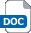 Ask the students to predict what will happen when different shapes are put in the test bed e.g. will there be a lot of resistance or little resistance? Put the suggested shapes on the test bed, one at a time. The students need to complete the worksheet as each of the different shapes are tested (make sure you use the same shape but place it with a different face aimed at the wind, in order to illustrate that this is an important factor to consider).This is where your students will start to gain a real understanding of aerodynamics. When air flows without interruption, it generally flows in a straight line. However, once you put an object in its path the air will take the shortest possible path around the object. The shapes of the object will affect the flow of air in different ways; this simple test should clearly illustrate this phenomenon.DifferentiationBasicExtension  Use the Wind tunnel calculations basic (Worksheet) Students to draw what they see in the wind tunnel and relate this to what it means in terms of air resistance or speed possible.  Use the Wind tunnel calculations extension (Worksheet)    Watch the Skeleton Bob: How it Works? Film. 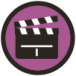 CFD (computational fluid dynamics) is a technique now being used in ‘high end’ engineering. Ask the students to identify the advantages of CFD, based on the information on the website and in the clip. Discuss the advantages and disadvantages of this new technology in relation to traditional wind tunnel testing. Can the students identify products that could/would be tested using CFD?ResourcesRequired files                        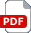 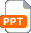 Wind TunnelShapes for testing (Prism, cylinder, pyramid, cuboid and any other shapes/objects available)Note: Please do not be put off if you have never made a resource as complex as this - here are some suggestions on how it could be achieved:‘A’ Level students build a wind tunnel with little support from you by using the resources below (i.e. self- directed)Either the science or the design and technology technician makes the tunnel (or both)You ask your local specialist science or technology college to support you You could buy one! (see link below)You could set the making of the wind tunnel up as an after school club or challenge for the G and T students in your school Use your local university for support GCSE or KS3 students build the simple version (see relevant links in the table below)Obviously, once you have made a tunnel it will be available for both the science and design and technology departments for years to come.  Wind Tunnel Testing Basic (Worksheet)   Wind Tunnel Testing Extension (Worksheet) Additional websitesSimple wind tunnel for young children to make KS3 student: http://www.brighthubeducation.com/middle-school-science-lessons/2660-how-to-make-a-wind-tunnel A detailed article written by a science teacher in the States - A Wind Tunnel in Your Classroom: The Design and Implementation of a Portable Wind Tunnel for Use in the Science Classroom. Aimed at Teachers or A’ Level students: http://arxiv.org/pdf/physics/0208039Site looking at building a complex wind tunnel – all details are given for construction and testing. Aimed at teachers only: http://www.techdirections.com/BuildAWindTunnel.pdfSimple wind tunnel for young children to make KS3 student: http://www.brighthubeducation.com/middle-school-science-lessons/2660-how-to-make-a-wind-tunnel A detailed article written by a science teacher in the States - A Wind Tunnel in Your Classroom: The Design and Implementation of a Portable Wind Tunnel for Use in the Science Classroom. Aimed at Teachers or A’ Level students: http://arxiv.org/pdf/physics/0208039Site looking at building a complex wind tunnel – all details are given for construction and testing. Aimed at teachers only: http://www.techdirections.com/BuildAWindTunnel.pdfSimple wind tunnel for young children to make KS3 student: http://www.brighthubeducation.com/middle-school-science-lessons/2660-how-to-make-a-wind-tunnel A detailed article written by a science teacher in the States - A Wind Tunnel in Your Classroom: The Design and Implementation of a Portable Wind Tunnel for Use in the Science Classroom. Aimed at Teachers or A’ Level students: http://arxiv.org/pdf/physics/0208039Site looking at building a complex wind tunnel – all details are given for construction and testing. Aimed at teachers only: http://www.techdirections.com/BuildAWindTunnel.pdfRelated activities (to build a full lesson)Starters (Options)FILM: Skeleton BobACTIVITY: Aerodynamic forcesACTIVITY: Aerodynamic designACTIVITY: Aerodynamics Timeline ACTIVITY: Streamlined shapesMain (Options)ACTIVITY: What Makes a Fast Boat?ACTIVITY: CAD engineerACTIVITY: Speedy BoatsACTIVITY: Presenting Speedy Boats resultsACTIVITY: Energy transferACTIVITY: Renewable energy debateStarters (Options)FILM: Skeleton BobACTIVITY: Aerodynamic forcesACTIVITY: Aerodynamic designACTIVITY: Aerodynamics Timeline ACTIVITY: Streamlined shapesMain (Options)ACTIVITY: What Makes a Fast Boat?ACTIVITY: CAD engineerACTIVITY: Speedy BoatsACTIVITY: Presenting Speedy Boats resultsACTIVITY: Energy transferACTIVITY: Renewable energy debateExtension (Options)ACTIVITY: Wind Tunnel Testing  PlenaryGAME: Science FrictionOpportunities within activity for presentations, peer/self assessmentReflection on Objectives and PLTS skills usedThe Engineering Context    The Engineering Context    The Engineering Context    The Engineering Context    The Engineering Context    The story Skeleton BobHow it works? The ConceptWho makes it work?  Kristan BromleyWho makes it work?  Richard BromleyWho makes it work?  Dan FleetcroftWho makes it work?  Shelley RudmanThe story Skeleton BobHow it works? The ConceptWho makes it work?  Kristan BromleyWho makes it work?  Richard BromleyWho makes it work?  Dan FleetcroftWho makes it work?  Shelley RudmanThe story Skeleton BobHow it works? The ConceptWho makes it work?  Kristan BromleyWho makes it work?  Richard BromleyWho makes it work?  Dan FleetcroftWho makes it work?  Shelley RudmanThe story Skeleton BobHow it works? The ConceptWho makes it work?  Kristan BromleyWho makes it work?  Richard BromleyWho makes it work?  Dan FleetcroftWho makes it work?  Shelley RudmanThe story Skeleton BobHow it works? The ConceptWho makes it work?  Kristan BromleyWho makes it work?  Richard BromleyWho makes it work?  Dan FleetcroftWho makes it work?  Shelley RudmanCurriculum links and PLTSCurriculum links and PLTSEnglandScience   KS3 2a, 2b, 2e, 27dNorthern IrelandTechnology & DesignDesign – identifying problems; investigating, generating, developing, modelling and evaluating design proposals; giving consideration to form, function and safetyLearning Outcomesresearch and manage information effectively to investigate design issues, using Mathematics and ICT where appropriate;show deeper understanding by thinking critically and flexibly, solving problems and making informed decisions, using Mathematics and ICT where appropriateScotlandTechnologiesTCH 3-01a, TCH 3-13aWalesDesign & Technology 4.2, 4.5GCSE EngineeringAQA Engineering3.4.3GCSE ScienceAQA Combined Science Trilogy6.5.1.2AQA Combined Science: Synergy4.6.1.1Edexcel Combined SciencePhysics: 9.1Eduqas Combined Science2.3: 3aOCR Gateway Science: Combined Science AP2.2aOCR 21st Century Science: Combined Science BP4.1: 2GCSE PhysicsAQA Physics4.5.1.1Edexcel Physics9.1Eduqas Physics3aOCR Gateway Science: Physics AP2.2aOCR 21st Century Science: Physics BP4.1: 2Personal, learning & thinking skills (PLTS)>   Reflective Learner